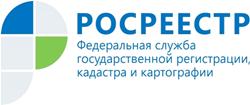 Управление Росреестра по Республике АдыгеяПРАКТИКА ПРОВЕДЕНИЯ ГОРЯЧИХ ТЕЛЕФОННЫХ ЛИНИЙ УПРАВЛЕНИЯ РОСРЕЕСТРА ПРОДОЛЖАЕТСЯУправление Росреестра по Республике Адыгея продолжает практику проведения «горячих телефонных линий» с населением региона в соответствии с утвержденным графиком:"Горячие телефонные линии" проводятся Управлением Росреестра Республике Адыгея на постоянной основе и позволяют, в ряде случаев, оперативно решить вопросы, интересующие граждан.Информацию о  дате и времени проведения «горячей телефонной линии» можно узнать в разделе «Новости» регионального блока Республики Адыгея на официальном сайте Росреестра по адресу: rosreestr.gov.ru.Майкопский районный отдел(87777) 2-12-1823.12.20209.00-12.00Межмуниципальный отдел по г. Адыгейску и Теучежскому району (87772) 9-12-0130.12.20209.00-12.00Тахтамукайский отдел(87771) 41-3-89(87771) 41-3-9609.12.20209.00-12.00Межмуниципальный отдел по Красногвардейскому и Гиагинскому районам(87779) 9-16-3316.12.20209.00-12.00